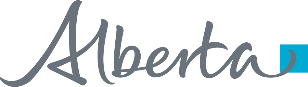 Application for GrantThe personal information you provide on this form is being collected by Alberta Jobs, Economy and Northern Development under the authorization of section 33(c) of the Freedom of Information and Protection of Privacy Act (FOIP) and is managed in accordance with Part 2 of FOIP. Your personal information will be used by Alberta Jobs, Economy and Northern Development for the purposes of determining and verifying your eligibility for a grant.  If you have any questions about the collection, use, or disclosure of your personal information or should you need to make corrections to your personal information, please contact:Simrat Slade, Manager, Labour Economics and Statisticsjend.lmegrants@gov.ab.caInstructions:Instructions:Instructions:Instructions:Instructions:Instructions:Instructions:Instructions:Instructions:Instructions:Instructions:Instructions:Instructions:Instructions:Instructions:Instructions:Instructions:Instructions:Instructions:Please ensure you:Read the Grant Agreement template (attached). This includes the terms and conditions you would be subject to if you are awarded a grant.Complete applicable information fields below.Complete and attach the Project Application form, which clearly defines the scope of the program, service or project.Include a budget in the proposal indicating all sources of funding.Sign the application and submit the original and attachments for consideration.Retain a copy of the application for your records.Please ensure you:Read the Grant Agreement template (attached). This includes the terms and conditions you would be subject to if you are awarded a grant.Complete applicable information fields below.Complete and attach the Project Application form, which clearly defines the scope of the program, service or project.Include a budget in the proposal indicating all sources of funding.Sign the application and submit the original and attachments for consideration.Retain a copy of the application for your records.Please ensure you:Read the Grant Agreement template (attached). This includes the terms and conditions you would be subject to if you are awarded a grant.Complete applicable information fields below.Complete and attach the Project Application form, which clearly defines the scope of the program, service or project.Include a budget in the proposal indicating all sources of funding.Sign the application and submit the original and attachments for consideration.Retain a copy of the application for your records.Please ensure you:Read the Grant Agreement template (attached). This includes the terms and conditions you would be subject to if you are awarded a grant.Complete applicable information fields below.Complete and attach the Project Application form, which clearly defines the scope of the program, service or project.Include a budget in the proposal indicating all sources of funding.Sign the application and submit the original and attachments for consideration.Retain a copy of the application for your records.Please ensure you:Read the Grant Agreement template (attached). This includes the terms and conditions you would be subject to if you are awarded a grant.Complete applicable information fields below.Complete and attach the Project Application form, which clearly defines the scope of the program, service or project.Include a budget in the proposal indicating all sources of funding.Sign the application and submit the original and attachments for consideration.Retain a copy of the application for your records.Please ensure you:Read the Grant Agreement template (attached). This includes the terms and conditions you would be subject to if you are awarded a grant.Complete applicable information fields below.Complete and attach the Project Application form, which clearly defines the scope of the program, service or project.Include a budget in the proposal indicating all sources of funding.Sign the application and submit the original and attachments for consideration.Retain a copy of the application for your records.Please ensure you:Read the Grant Agreement template (attached). This includes the terms and conditions you would be subject to if you are awarded a grant.Complete applicable information fields below.Complete and attach the Project Application form, which clearly defines the scope of the program, service or project.Include a budget in the proposal indicating all sources of funding.Sign the application and submit the original and attachments for consideration.Retain a copy of the application for your records.Please ensure you:Read the Grant Agreement template (attached). This includes the terms and conditions you would be subject to if you are awarded a grant.Complete applicable information fields below.Complete and attach the Project Application form, which clearly defines the scope of the program, service or project.Include a budget in the proposal indicating all sources of funding.Sign the application and submit the original and attachments for consideration.Retain a copy of the application for your records.Please ensure you:Read the Grant Agreement template (attached). This includes the terms and conditions you would be subject to if you are awarded a grant.Complete applicable information fields below.Complete and attach the Project Application form, which clearly defines the scope of the program, service or project.Include a budget in the proposal indicating all sources of funding.Sign the application and submit the original and attachments for consideration.Retain a copy of the application for your records.Please ensure you:Read the Grant Agreement template (attached). This includes the terms and conditions you would be subject to if you are awarded a grant.Complete applicable information fields below.Complete and attach the Project Application form, which clearly defines the scope of the program, service or project.Include a budget in the proposal indicating all sources of funding.Sign the application and submit the original and attachments for consideration.Retain a copy of the application for your records.Please ensure you:Read the Grant Agreement template (attached). This includes the terms and conditions you would be subject to if you are awarded a grant.Complete applicable information fields below.Complete and attach the Project Application form, which clearly defines the scope of the program, service or project.Include a budget in the proposal indicating all sources of funding.Sign the application and submit the original and attachments for consideration.Retain a copy of the application for your records.Please ensure you:Read the Grant Agreement template (attached). This includes the terms and conditions you would be subject to if you are awarded a grant.Complete applicable information fields below.Complete and attach the Project Application form, which clearly defines the scope of the program, service or project.Include a budget in the proposal indicating all sources of funding.Sign the application and submit the original and attachments for consideration.Retain a copy of the application for your records.Please ensure you:Read the Grant Agreement template (attached). This includes the terms and conditions you would be subject to if you are awarded a grant.Complete applicable information fields below.Complete and attach the Project Application form, which clearly defines the scope of the program, service or project.Include a budget in the proposal indicating all sources of funding.Sign the application and submit the original and attachments for consideration.Retain a copy of the application for your records.Please ensure you:Read the Grant Agreement template (attached). This includes the terms and conditions you would be subject to if you are awarded a grant.Complete applicable information fields below.Complete and attach the Project Application form, which clearly defines the scope of the program, service or project.Include a budget in the proposal indicating all sources of funding.Sign the application and submit the original and attachments for consideration.Retain a copy of the application for your records.Please ensure you:Read the Grant Agreement template (attached). This includes the terms and conditions you would be subject to if you are awarded a grant.Complete applicable information fields below.Complete and attach the Project Application form, which clearly defines the scope of the program, service or project.Include a budget in the proposal indicating all sources of funding.Sign the application and submit the original and attachments for consideration.Retain a copy of the application for your records.Please ensure you:Read the Grant Agreement template (attached). This includes the terms and conditions you would be subject to if you are awarded a grant.Complete applicable information fields below.Complete and attach the Project Application form, which clearly defines the scope of the program, service or project.Include a budget in the proposal indicating all sources of funding.Sign the application and submit the original and attachments for consideration.Retain a copy of the application for your records.Please ensure you:Read the Grant Agreement template (attached). This includes the terms and conditions you would be subject to if you are awarded a grant.Complete applicable information fields below.Complete and attach the Project Application form, which clearly defines the scope of the program, service or project.Include a budget in the proposal indicating all sources of funding.Sign the application and submit the original and attachments for consideration.Retain a copy of the application for your records.Please ensure you:Read the Grant Agreement template (attached). This includes the terms and conditions you would be subject to if you are awarded a grant.Complete applicable information fields below.Complete and attach the Project Application form, which clearly defines the scope of the program, service or project.Include a budget in the proposal indicating all sources of funding.Sign the application and submit the original and attachments for consideration.Retain a copy of the application for your records.Please ensure you:Read the Grant Agreement template (attached). This includes the terms and conditions you would be subject to if you are awarded a grant.Complete applicable information fields below.Complete and attach the Project Application form, which clearly defines the scope of the program, service or project.Include a budget in the proposal indicating all sources of funding.Sign the application and submit the original and attachments for consideration.Retain a copy of the application for your records.Organization NameOrganization NameOrganization NameOrganization NameOrganization NameOrganization NameOrganization NameOrganization NameOrganization NameOrganization NameOrganization NameOrganization NameOrganization NameOrganization NameOrganization NameOrganization NameOrganization NameOrganization NameOrganization NameOrganization Address	street address	city/town	postal codeOrganization Address	street address	city/town	postal codeOrganization Address	street address	city/town	postal codeOrganization Address	street address	city/town	postal codeOrganization Address	street address	city/town	postal codeOrganization Address	street address	city/town	postal codeOrganization Address	street address	city/town	postal codeOrganization Address	street address	city/town	postal codeOrganization Address	street address	city/town	postal codeOrganization Address	street address	city/town	postal codeOrganization Address	street address	city/town	postal codeOrganization Address	street address	city/town	postal codeOrganization Address	street address	city/town	postal codeOrganization Address	street address	city/town	postal codeOrganization Address	street address	city/town	postal codeOrganization Address	street address	city/town	postal codeOrganization Address	street address	city/town	postal codeOrganization Address	street address	city/town	postal codeOrganization Address	street address	city/town	postal codeIf incorporated, which Act(s) is the organization regulated by:If incorporated, which Act(s) is the organization regulated by:If incorporated, which Act(s) is the organization regulated by:If incorporated, which Act(s) is the organization regulated by:If incorporated, which Act(s) is the organization regulated by:If incorporated, which Act(s) is the organization regulated by:If incorporated, which Act(s) is the organization regulated by:If incorporated, which Act(s) is the organization regulated by:If incorporated, which Act(s) is the organization regulated by:If incorporated, which Act(s) is the organization regulated by:If incorporated, which Act(s) is the organization regulated by:If incorporated, which Act(s) is the organization regulated by:If incorporated, which Act(s) is the organization regulated by:If incorporated, which Act(s) is the organization regulated by:If incorporated, which Act(s) is the organization regulated by:If incorporated, which Act(s) is the organization regulated by:If incorporated, which Act(s) is the organization regulated by:If incorporated, which Act(s) is the organization regulated by:If incorporated, which Act(s) is the organization regulated by:Business Corporations Act Business Corporations Act Companies ActCompanies ActCompanies ActCompanies ActCompanies ActSocieties Act Societies Act Societies Act Societies Act Other (explain)Other (explain)Other (explain)Other (explain)Other (explain)Other (explain)Other (explain)Other (explain)Other (explain)Other (explain)Other (explain)Other (explain)Other (explain)Other (explain)Other (explain)Other (explain)If not incorporated, please check one of the following:If not incorporated, please check one of the following:If not incorporated, please check one of the following:If not incorporated, please check one of the following:If not incorporated, please check one of the following:If not incorporated, please check one of the following:If not incorporated, please check one of the following:If not incorporated, please check one of the following:If not incorporated, please check one of the following:If not incorporated, please check one of the following:If not incorporated, please check one of the following:If not incorporated, please check one of the following:If not incorporated, please check one of the following:If not incorporated, please check one of the following:If not incorporated, please check one of the following:If not incorporated, please check one of the following:If not incorporated, please check one of the following:If not incorporated, please check one of the following:If not incorporated, please check one of the following:IndividualOther (explain)Other (explain)Other (explain)Other (explain)Dollar value of the Grant applied for: $ Dollar value of the Grant applied for: $ Dollar value of the Grant applied for: $ Dollar value of the Grant applied for: $ Dollar value of the Grant applied for: $ Dollar value of the Grant applied for: $ Dollar value of the Grant applied for: $ Dollar value of the Grant applied for: $ Dollar value of the Grant applied for: $ Purpose of the organization or occupation of individual:Purpose of the organization or occupation of individual:Purpose of the organization or occupation of individual:Purpose of the organization or occupation of individual:Purpose of the organization or occupation of individual:Purpose of the organization or occupation of individual:Purpose of the organization or occupation of individual:Purpose of the organization or occupation of individual:Purpose of the organization or occupation of individual:Purpose of the organization or occupation of individual:Purpose of the organization or occupation of individual:Purpose of the organization or occupation of individual:Purpose of the organization or occupation of individual:Purpose of the organization or occupation of individual:Purpose of the organization or occupation of individual:Purpose of the organization or occupation of individual:Purpose of the organization or occupation of individual:Purpose of the organization or occupation of individual:Purpose of the organization or occupation of individual:Authorized Signing Officer/Applicant’s Name (Please print)Authorized Signing Officer/Applicant’s Name (Please print)Authorized Signing Officer/Applicant’s Name (Please print)Authorized Signing Officer/Applicant’s Name (Please print)Authorized Signing Officer/Applicant’s Name (Please print)Authorized Signing Officer/Applicant’s Name (Please print)Authorized Signing Officer/Applicant’s Name (Please print)TitleTitleTitleTitleTitleTitle       Phone Number       Phone Number      Authorized Signing Officer/Applicant’s Signature      Authorized Signing Officer/Applicant’s Signature      Authorized Signing Officer/Applicant’s Signature      Authorized Signing Officer/Applicant’s Signature      Authorized Signing Officer/Applicant’s Signature      Authorized Signing Officer/Applicant’s Signature      Authorized Signing Officer/Applicant’s Signature      Authorized Signing Officer/Applicant’s Signature                         Date of Application
                                   (yyyy/mm/dd)                         Date of Application
                                   (yyyy/mm/dd)                         Date of Application
                                   (yyyy/mm/dd)                         Date of Application
                                   (yyyy/mm/dd)Alberta Jobs, Economy and Northern Development Use OnlyAlberta Jobs, Economy and Northern Development Use OnlyAlberta Jobs, Economy and Northern Development Use OnlyAlberta Jobs, Economy and Northern Development Use OnlyAlberta Jobs, Economy and Northern Development Use OnlyAlberta Jobs, Economy and Northern Development Use OnlyAlberta Jobs, Economy and Northern Development Use OnlyAlberta Jobs, Economy and Northern Development Use OnlyAlberta Jobs, Economy and Northern Development Use OnlyAlberta Jobs, Economy and Northern Development Use OnlyAlberta Jobs, Economy and Northern Development Use OnlyAlberta Jobs, Economy and Northern Development Use OnlyAlberta Jobs, Economy and Northern Development Use OnlyAlberta Jobs, Economy and Northern Development Use OnlyAlberta Jobs, Economy and Northern Development Use OnlyAlberta Jobs, Economy and Northern Development Use OnlyAlberta Jobs, Economy and Northern Development Use OnlyAlberta Jobs, Economy and Northern Development Use OnlyAlberta Jobs, Economy and Northern Development Use OnlyAlberta Jobs, Economy and Northern Development Use OnlyAlberta Jobs, Economy and Northern Development Use OnlyAlberta Jobs, Economy and Northern Development Use OnlyType of grant:Type of grant:Type of grant:Type of grant:Type of grant:Type of grant:Type of grant:Type of grant:Type of grant:Type of grant:Type of grant:Type of grant:Type of grant:Type of grant:Type of grant:Type of grant:Type of grant:Type of grant:Type of grant:Type of grant:Type of grant:Type of grant:Non-ProgramProgramProgramProgramProgramProgramProgramProgramProgramPurpose of grant:Purpose of grant:Purpose of grant:Purpose of grant:Purpose of grant:Purpose of grant:Purpose of grant:Purpose of grant:Purpose of grant:Purpose of grant:Purpose of grant:Purpose of grant:Purpose of grant:Purpose of grant:Purpose of grant:Purpose of grant:Purpose of grant:Purpose of grant:Purpose of grant:Purpose of grant:Purpose of grant:Purpose of grant:Profit CenterProfit CenterProfit CenterProfit CenterProfit CenterCost CenterCost CenterCost CenterCost CenterCost CenterWork Breakdown StructureWork Breakdown StructureWork Breakdown StructureWork Breakdown StructureWork Breakdown StructureInternal OrderInternal OrderGL AccountGL AccountGL AccountGL AccountGrant AmountGrant AmountGrant AmountGrant AmountGrant AmountGrant AmountGrant AmountPeriod CoveredPeriod CoveredPeriod CoveredPeriod CoveredPeriod CoveredPeriod CoveredPeriod Covered$ $ $ $ $ $ $ totoComments:Comments:Comments:Comments:Comments:Comments:Comments:Comments:Comments:Comments:Comments:Comments:Comments:Comments:Comments:Comments:Comments:Comments:Comments:Comments:Comments:Payment Details:Payment Details:Payment Details:Payment Details:Payment Details:Lump SumLump SumLump SumLump SumLump SumInstalmentsInstalmentsInstalmentsInstalmentsInstalmentsInstalmentsInstalmentsInstalmentsInstalmentsInstalmentsInstalments$$$$$$$$$$$$$$$$Recommended by:Recommended by:Recommended by:Recommended by:Recommended by:Recommended by:Recommended by:Recommended by:Recommended by:Recommended by:Recommended by:Recommended by:Recommended by:Recommended by:Recommended by:Recommended by:Recommended by:Recommended by:Recommended by:Recommended by:Recommended by:Name and PositionName and PositionName and PositionName and PositionName and PositionName and PositionName and PositionName and PositionName and PositionName and PositionSignatureSignatureSignatureSignatureSignatureDate (yyyy/mm/dd)Non-Program Grants Review/ApprovalNon-Program Grants Review/ApprovalNon-Program Grants Review/ApprovalNon-Program Grants Review/ApprovalNon-Program Grants Review/ApprovalNon-Program Grants Review/ApprovalNon-Program Grants Review/ApprovalNon-Program Grants Review/ApprovalNon-Program Grants Review/ApprovalNon-Program Grants Review/ApprovalNon-Program Grants Review/ApprovalNon-Program Grants Review/ApprovalNon-Program Grants Review/ApprovalNon-Program Grants Review/ApprovalNon-Program Grants Review/ApprovalNon-Program Grants Review/ApprovalNon-Program Grants Review/ApprovalNon-Program Grants Review/ApprovalNon-Program Grants Review/ApprovalNon-Program Grants Review/ApprovalNon-Program Grants Review/ApprovalReviewed by:Reviewed by:Reviewed by:Reviewed by:Reviewed by:Reviewed by:Reviewed by:Reviewed by:Reviewed by:Reviewed by:Reviewed by:Reviewed by:Reviewed by:Reviewed by:Reviewed by:Reviewed by:Reviewed by:Reviewed by:Reviewed by:Reviewed by:Reviewed by:Division Head Division Head Division Head Division Head Division Head Division Head Division Head Date (yyyy/mm/dd)Date (yyyy/mm/dd)Date (yyyy/mm/dd)Financial Services Financial Services Financial Services Financial Services Financial Services Financial Services Financial Services Date (yyyy/mm/dd)Date (yyyy/mm/dd)Date (yyyy/mm/dd)Approved by:Approved by:Approved by:Approved by:Approved by:Approved by:Approved by:Approved by:Approved by:Approved by:Approved by:Approved by:Approved by:Approved by:Approved by:Approved by:Approved by:Approved by:Approved by:Approved by:Approved by:Deputy MinisterDeputy MinisterDeputy MinisterDeputy MinisterDeputy MinisterDeputy MinisterDeputy MinisterDate (yyyy/mm/dd)Date (yyyy/mm/dd)Date (yyyy/mm/dd)